ЗРАЗОК ЗАЯВИПРО УСУНЕННЯ НЕДОЛІКІВ 
В ПОЗОВНІЙ ЗАЯВІ{ курсивом виділено те, що Ви особисто маєте заповнити }ЗРАЗОК ЗАЯВИПРО УСУНЕННЯ НЕДОЛІКІВ 
В ПОЗОВНІЙ ЗАЯВІ{ курсивом виділено те, що Ви особисто маєте заповнити }ЗРАЗОК ЗАЯВИПРО УСУНЕННЯ НЕДОЛІКІВ 
В ПОЗОВНІЙ ЗАЯВІ{ курсивом виділено те, що Ви особисто маєте заповнити }ЗРАЗОК ЗАЯВИПРО УСУНЕННЯ НЕДОЛІКІВ 
В ПОЗОВНІЙ ЗАЯВІ{ курсивом виділено те, що Ви особисто маєте заповнити }Деражнянський районний суд Хмельницької областіДеражнянський районний суд Хмельницької областіСправа:Справа:№673/4658/19-ц№673/4658/19-цСуддя:Суддя:Симоненко Н.П.Симоненко Н.П.Особа, яка подає заяву (позивач):Відповідач:Особа, яка подає заяву (позивач):Відповідач:Петренко Петро Петровичвул. Голосіївська, 14, кв.24, м. Київ, 04345Ідент. код (РНОКПП): 1234567890тел.: (063) 495 94 97e-mail: petrenko@gmail.comінші засоби зв’язку відсутні

Степаненко Степан Степановичвул. Голосіївська, 891, кв. 988, м. Київ, 04001Ідент. код (РНОКПП): 9876543210Тел.: (044) 222-22-22e-mail: stepanenko@gmail.comінші засоби зв’язку та відомості невідомі }Петренко Петро Петровичвул. Голосіївська, 14, кв.24, м. Київ, 04345Ідент. код (РНОКПП): 1234567890тел.: (063) 495 94 97e-mail: petrenko@gmail.comінші засоби зв’язку відсутні

Степаненко Степан Степановичвул. Голосіївська, 891, кв. 988, м. Київ, 04001Ідент. код (РНОКПП): 9876543210Тел.: (044) 222-22-22e-mail: stepanenko@gmail.comінші засоби зв’язку та відомості невідомі }ЗАЯВАПРО УСУНЕННЯ НЕДОЛІКІВ 
В ПОЗОВНІЙ ЗАЯВІ{ 17 жовтня 2019 } року мною, { Петренком Петром Петровичем }, подано { позовну заяву до Степаненка Степана Степановича про стягнення з заборгованості }. Ухвалою Деражнянського районного суду Хмельницької області у справі № { 673/4658/19-ц } від { 21 жовтня 2019 } року вказану { позовну заяву  } залишено без руху, на підставі статті { 177 } Цивільного процесуального кодексу України, в зв’язку з тим, що { мною не додано до позовної заяви її копії та копії всіх документів, що додаються до неї }.На виконання зазначеної ухвали надаю суду { копію позовної заяви та копії всіх документів, що до неї додавалися }.Враховуючи вищевикладене, -ПРОШУ:
1.	Відкрити провадження у справі № { 757/4658/19-ц }.Додатки:
{ Копія позовної заяви на 3 арк.;Копії документів, доданих до позовної заяви, на 11 арк. }{ 23 жовтня 2019 року}             { підпис }          { П.П. Петренко }ЗАЯВАПРО УСУНЕННЯ НЕДОЛІКІВ 
В ПОЗОВНІЙ ЗАЯВІ{ 17 жовтня 2019 } року мною, { Петренком Петром Петровичем }, подано { позовну заяву до Степаненка Степана Степановича про стягнення з заборгованості }. Ухвалою Деражнянського районного суду Хмельницької області у справі № { 673/4658/19-ц } від { 21 жовтня 2019 } року вказану { позовну заяву  } залишено без руху, на підставі статті { 177 } Цивільного процесуального кодексу України, в зв’язку з тим, що { мною не додано до позовної заяви її копії та копії всіх документів, що додаються до неї }.На виконання зазначеної ухвали надаю суду { копію позовної заяви та копії всіх документів, що до неї додавалися }.Враховуючи вищевикладене, -ПРОШУ:
1.	Відкрити провадження у справі № { 757/4658/19-ц }.Додатки:
{ Копія позовної заяви на 3 арк.;Копії документів, доданих до позовної заяви, на 11 арк. }{ 23 жовтня 2019 року}             { підпис }          { П.П. Петренко }ЗАЯВАПРО УСУНЕННЯ НЕДОЛІКІВ 
В ПОЗОВНІЙ ЗАЯВІ{ 17 жовтня 2019 } року мною, { Петренком Петром Петровичем }, подано { позовну заяву до Степаненка Степана Степановича про стягнення з заборгованості }. Ухвалою Деражнянського районного суду Хмельницької області у справі № { 673/4658/19-ц } від { 21 жовтня 2019 } року вказану { позовну заяву  } залишено без руху, на підставі статті { 177 } Цивільного процесуального кодексу України, в зв’язку з тим, що { мною не додано до позовної заяви її копії та копії всіх документів, що додаються до неї }.На виконання зазначеної ухвали надаю суду { копію позовної заяви та копії всіх документів, що до неї додавалися }.Враховуючи вищевикладене, -ПРОШУ:
1.	Відкрити провадження у справі № { 757/4658/19-ц }.Додатки:
{ Копія позовної заяви на 3 арк.;Копії документів, доданих до позовної заяви, на 11 арк. }{ 23 жовтня 2019 року}             { підпис }          { П.П. Петренко }ЗАЯВАПРО УСУНЕННЯ НЕДОЛІКІВ 
В ПОЗОВНІЙ ЗАЯВІ{ 17 жовтня 2019 } року мною, { Петренком Петром Петровичем }, подано { позовну заяву до Степаненка Степана Степановича про стягнення з заборгованості }. Ухвалою Деражнянського районного суду Хмельницької області у справі № { 673/4658/19-ц } від { 21 жовтня 2019 } року вказану { позовну заяву  } залишено без руху, на підставі статті { 177 } Цивільного процесуального кодексу України, в зв’язку з тим, що { мною не додано до позовної заяви її копії та копії всіх документів, що додаються до неї }.На виконання зазначеної ухвали надаю суду { копію позовної заяви та копії всіх документів, що до неї додавалися }.Враховуючи вищевикладене, -ПРОШУ:
1.	Відкрити провадження у справі № { 757/4658/19-ц }.Додатки:
{ Копія позовної заяви на 3 арк.;Копії документів, доданих до позовної заяви, на 11 арк. }{ 23 жовтня 2019 року}             { підпис }          { П.П. Петренко }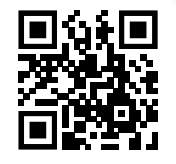 За цим QR-кодом Ви можете завантажити зразок заяви. Бланки заяв Ви також можете знайти на сайті court.gov.ua у секції «Громадянам» у розділі «Документи».За інформацією про номер справи чи ПІБ судді, який розглядає(в) справу, слід звертатися до канцелярії суду, тел.: (03856) 2-16-07, тел. Контакт-центру судової влади: 0-800-501-492.За цим QR-кодом Ви можете завантажити зразок заяви. Бланки заяв Ви також можете знайти на сайті court.gov.ua у секції «Громадянам» у розділі «Документи».За інформацією про номер справи чи ПІБ судді, який розглядає(в) справу, слід звертатися до канцелярії суду, тел.: (03856) 2-16-07, тел. Контакт-центру судової влади: 0-800-501-492.